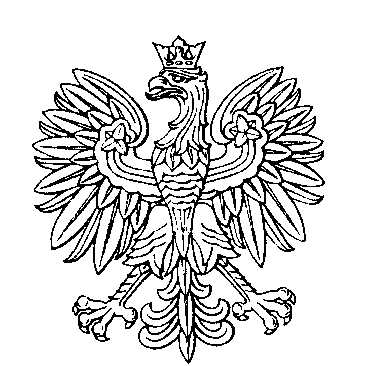 OBWODOWA KOMISJA WYBORCZA NR 1w gminie WaganiecOBWODOWA KOMISJA WYBORCZA NR 2w gminie WaganiecOBWODOWA KOMISJA WYBORCZA NR 3w gminie WaganiecOBWODOWA KOMISJA WYBORCZA NR 4w gminie WaganiecOBWODOWA KOMISJA WYBORCZA NR 5w gminie WaganiecOBWODOWA KOMISJA WYBORCZA NR 6w gminie WaganiecOBWODOWA KOMISJA WYBORCZA NR 7w gminie WaganiecSKŁAD KOMISJI:Przewodniczący	Ilona Anna LinowskaZastępca Przewodniczącego	Małgorzata Anna SmykowskaCZŁONKOWIE:SKŁAD KOMISJI:Przewodniczący	Jolanta Barbara PasiniewiczZastępca Przewodniczącego	Hanna TomaszewskaCZŁONKOWIE:SKŁAD KOMISJI:Przewodniczący	Iwona Anna MatusiakZastępca Przewodniczącego	Mariola Grażyna MomotCZŁONKOWIE:SKŁAD KOMISJI:Przewodniczący	Anna Janina MusiałZastępca Przewodniczącego	Magdalena Justyna LewandowskaCZŁONKOWIE:SKŁAD KOMISJI:Przewodniczący	Dorota Ewa IwińskaZastępca Przewodniczącego	Adriana Izabela CzerwińskaCZŁONKOWIE:SKŁAD KOMISJI:Przewodniczący	Monika Edyta KatolikZastępca Przewodniczącego	Iwona Ewa BoruckaCZŁONKOWIE:SKŁAD KOMISJI:Przewodniczący	Mariusz NiklasZastępca Przewodniczącego	Ewelina ZiółkowskaCZŁONKOWIE: